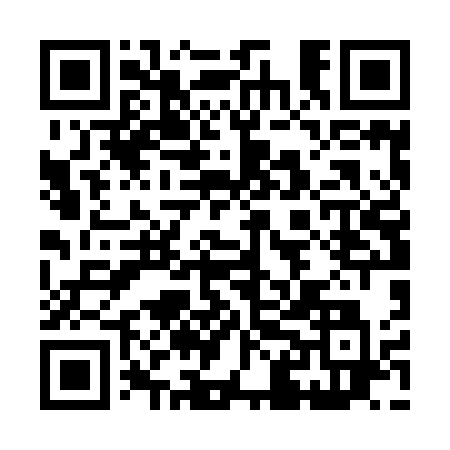 Prayer times for Bytina, Czech RepublicWed 1 May 2024 - Fri 31 May 2024High Latitude Method: Angle Based RulePrayer Calculation Method: Muslim World LeagueAsar Calculation Method: HanafiPrayer times provided by https://www.salahtimes.comDateDayFajrSunriseDhuhrAsrMaghribIsha1Wed3:175:391:016:078:2510:372Thu3:145:371:016:088:2610:393Fri3:115:361:016:098:2810:424Sat3:085:341:016:108:2910:455Sun3:045:321:016:118:3110:486Mon3:015:301:016:128:3210:517Tue2:585:291:016:138:3410:548Wed2:545:271:016:148:3510:579Thu2:515:261:016:158:3711:0010Fri2:475:241:016:168:3811:0311Sat2:465:231:016:178:4011:0612Sun2:455:211:016:178:4111:0913Mon2:445:201:016:188:4311:0914Tue2:445:181:016:198:4411:1015Wed2:435:171:016:208:4611:1016Thu2:435:151:016:218:4711:1117Fri2:425:141:016:228:4811:1218Sat2:425:131:016:228:5011:1219Sun2:415:111:016:238:5111:1320Mon2:415:101:016:248:5311:1421Tue2:405:091:016:258:5411:1422Wed2:405:081:016:268:5511:1523Thu2:405:071:016:268:5611:1524Fri2:395:061:016:278:5811:1625Sat2:395:051:016:288:5911:1626Sun2:385:041:026:299:0011:1727Mon2:385:031:026:299:0111:1828Tue2:385:021:026:309:0211:1829Wed2:385:011:026:319:0411:1930Thu2:375:001:026:319:0511:1931Fri2:374:591:026:329:0611:20